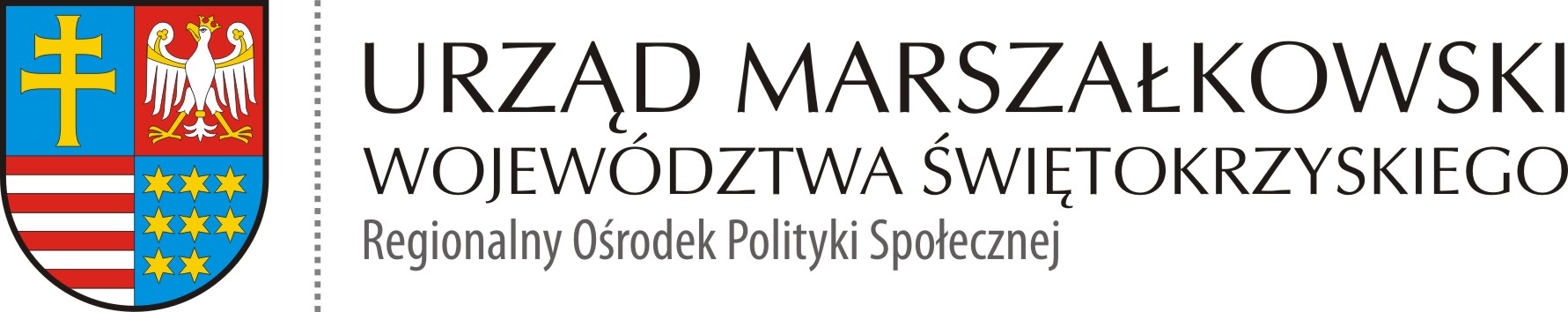 Załącznik nr 2.3do postępowania znak: ROPS-II.052.2.27.2020  ……………….., dnia ……………….. r.FORMULARZ OFERTY  Część III - Zakup i dostawa sprzętu sportowego i sprzętu fotograficznego w ramach projektu socjalnego – gmina Bogoria/powiat staszowskiNazwa i adres Zamawiającego:Województwo Świętokrzyskie, al IX Wieków Kielc 3, 25-515 Kielce, NIP: 9591506120Nazwa i adres Wykonawcy:……………………………………………………………………………………………..……………………………………………………………………………………………..……………………………………………………………………………………………..(pełna nazwa firmy, adres, NIP, REGON, telefon, adres poczty elektronicznej)Oferujemy wykonanie przedmiotu zamówienia na dostawę ……………………………. za cenę brutto (z VAT) zgodnie z poniższą tabelą:w łącznej kwocie………………………………………………….. PLN słownie:……………………………………………………..Zakup i dostawa rowerów dwukołowych miejskich typu damka z koszem na zakupyZakup i dostawa aparatu fotograficznego cyfrowego Do oferty należy dołączyć folder/katalog/ulotkę oferowanego sprzętu w języku polskim umożliwiający w pełni dokonanie oceny spełnienia warunków dotyczących parametrów technicznych.Oświadczamy, że zapoznaliśmy się z warunkami udzielenia zamówienia i uznajemy się za związanego określonymi w nich postanowieniami i zasadami postępowania.Oświadczamy, że dostawa ww. asortymentu nastąpi w terminie wskazanym w zapytaniu ofertowym.Oświadczamy, że w cenie oferty zostały uwzględnione wszystkie koszty wykonania zamówienia i realizacji przyszłego świadczenia umownego.Oświadczamy, że dostawę będącą przedmiotem niniejszego zamówienia zamierzamy wykonać bez udziału podwykonawców/z udziałem podwykonawców.Oświadczamy, że oferowany asortyment spełnia wszystkie wymagania w zakresie jakości i standardów bezpieczeństwa określone w przepisach UE.Oświadczamy, że posiadamy odpowiednią wiedzę, kwalifikacje i doświadczenie niezbędne do wykonania przedmiotu zamówienia, o którym mowa w niniejszym zapytaniu ofertowym  i zobowiązujemy się go zrealizować z należytą starannością, najwyższymi standardami obowiązującymi na rynku dostaw oraz zgodnie 
z obowiązującymi przepisami prawaOświadczamy, że zostaliśmy uprzedzeni o odpowiedzialności karnej z art. 233 Kodeksu Karnego za złożenie nieprawdziwego oświadczenia lub zatajenie prawdy i niniejszym oświadczam, że informacje podane w niniejszej ofercie są zgodne z prawdą. Oświadczamy, że „Wzór umowy” stanowiący załącznik nr 3 do zapytania ofertowego, został przez nas zaakceptowany i zobowiązujemy się w przypadku wyboru naszej oferty do zawarcia umowy na wymienionych w nim warunkach, w miejscu i terminie wyznaczonym przez zamawiającego.Oświadczam, że przedmiot oferty jest zgodny z opisem przedmiotu zamówienia zawartym zapytaniu ofertowym.Oświadczam/-y, że nie jestem/-śmy powiązani z Zamawiającym osobowo i kapitałowo.  Do oferty załączamy następujące dokumenty (należy wpisać nazwę i oznaczenie załączanego dokumentu):Wykonawca jest mikro, małym, średnim przedsiębiorcą  - TAK/NIE…………………………………			 ………………………………………Miejscowość, data					        Podpis/y osoby/osób upoważnionej/ych    						            do reprezentowania wykonawcyDefinicje: ­	Mikroprzedsiębiorstwo: przedsiębiorstwo, które zatrudnia mniej niż 10 osób i którego roczny obrót lub roczna suma bilansowa nie przekracza 2 milionów euro.­	Małe przedsiębiorstwo: przedsiębiorstwo, które zatrudnia mniej niż 50 osób i którego roczny obrót lub roczna suma bilansowa nie przekracza 10 milionów euro.­	Średnie przedsiębiorstwo: przedsiębiorstwa, które nie są mikroprzedsiębiorstwami ani małymi przedsiębiorstwami i które zatrudniają mniej niż 250 osób i których roczny obrót nie przekracza 50 milionów euro lub roczna suma bilansowa nie przekracza 45 milionów euro.Lp.Przedmiot zamówieniaJm.IlośćCena jednostkowa netto(PLN)Wartość netto(PLN)Stawka VAT (%)Wartość brutto1Zakup i dostawa roweru dwukołowego miejskiego typu damka z koszem na zakupy (1 szt.)Producent: ……………………………………………………Okres gwarancji*: ……………………………………………………szt.Lp.Wymagalne minimalne parametry techniczneWarunki wymagane, konieczne do spełnieniaParametry oferowanego sprzętuPODAĆ/OPISAĆRower dwukołowy miejski typu damka z koszem na zakupy – jedna sztukaRower dwukołowy miejski typu damka z koszem na zakupy – jedna sztukaRower dwukołowy miejski typu damka z koszem na zakupy – jedna sztukaRower dwukołowy miejski typu damka z koszem na zakupy – jedna sztuka1Rama: stalowa/aluminiowaTak2Dopuszczalny rozmiar ramy [cal]: 17-18Tak3Dopuszczalny rozmiar koła [cal]: 26-28Tak4Liczba biegów: min. 6Tak5Oświetlenie bateryjne ledTak6Pedały: platformoweTak7Hamulec przedni i tylnyTak8Technologia DLPTak9Siodełko sprężynoweTak10Wyposażenie: błotniki,bagażnik,nóżka rowerowa,osłona łańcucha, dzwonekTak11Koszyk stalowy z zapięciem typu CLICK, maksymalny udźwig [kg] 5.0TakLp.Przedmiot zamówieniaJm.IlośćCena jednostkowa netto(PLN)Wartość netto(PLN)Stawka VAT (%)Wartość brutto1Zakup i dostawa aparatu fotograficznego (1 szt.)Producent: ……………………………………………………Okres gwarancji*: ……………………………………………………szt.Lp.Wymagalne minimalne parametry techniczneWarunki wymagane, konieczne do spełnieniaParametry oferowanego sprzętuPODAĆ/OPISAĆAparat fotograficzny cyfrowy – jedna sztukaAparat fotograficzny cyfrowy – jedna sztukaAparat fotograficzny cyfrowy – jedna sztukaAparat fotograficzny cyfrowy – jedna sztuka1Dopuszczalna rozdzielczość: min. 16 MpixTak2Ogniskowa 25-625 mmTak3Rodzaj przetwornika CMOS 1/2 , 3”Tak4Optyczny stabilizator obrazuTak5Maksymalna wielkość zapisywanego zdjęcia: 5184 x 3888 pikseliTak6Obiektyw: zbliżenie optyczne min. 25x; zbliżenie cyfrowe min. 4xTak7Zapis na kartach pamięci SD, SDHC, SDXCTak8Nagrywanie filmów z dźwiękiemTak9Łączność bezprzewodowa Wi-FiTak10Wielkość ekranu LCD min. 3”Tak11Menu i instrukcja obsługi w języku polskim, karta gwarancyjnaTak12Funkcje dodatkowe – technologia rozpoznawania twarzy, tryby kreatywne i efekty artystyczne, NFC, samowyzwalaczTak13Wyjście micro HDMITak14Złącze USB 2.0Tak15Wyjście AVTak16Wymiary: 95-97 x 55-57  x 26-28 mmTak17Akumulator litowo – jonowy NB-13L, ładowarka, pasek na rękę, zasilacz sieciowyTak18Wbudowana – podnoszona lampa błyskowaTak19Tryby pracy lampy: automatyczny, redukcja czerwonych oczu, włączona-wyłączonaTakLp.Nazwa dokumentuZałącznik nr12…